18.05.2020Тема: Весна (обобщение)1.Понаблюдайте за приметами поздней весны, помогите ребёнку их запомнить.Приметы поздней весны:1) Дни стали длиннее, а ночи – короче.2) На улице тепло, солнце ярко светит и греет.3) Дуют тёплые ветры.4) Идут тёплые дожди.5) Прилетели перелётные птицы, они строят гнёзда и выводят птенцов.6) Появилась первая зелёная трава, а на деревьях и кустарниках – листья.Нарисуй в таблице картинки-подсказки, которые помогут тебе рассказать о весне.В таблице картинки дети сами рисуют !Спасибо за сотрудничество!19.05.2020Прочитай внимательно рассказ. ЗАВТРАКМама позвала Аню, Диму и Яшу кушать. На столе был завтрак: масло, сыр, мёд, хлеб и чай. Были яблоки и груши. Мама принесла ещё арбуз. Аня съела хлеб и масло. Дима съел хлеб с сыром. Яша съел хлеб с мёдом. А потом дети стали есть фрукты.Ответь на вопросы.Кого позвала мама?Что было на завтрак?Что принесла мама?Какие фрукты были на столе?Что съела Аня?Что съел Дима?Кто съел хлеб с сыром?Кто съел хлеб с медом?       20.05.2020Тема: Весна (обобщение)1. Скажи наоборот:тепло – холодно
светло — …
сыро – …
грязно — …
день — …
утро — …2. Игра «Весной бывает – не бывает»Воробьи возвращаются из жарких стран.Птицы вьют гнезда.На деревьях распускаются почки.Птицы улетают в теплые края.Листья желтеют и опадают.Листья распускаются.Расцветают цветы.На реке тает ледСолнышко светит все ярче.Сильный мороз.Появляется первая травка.Становится тепло.Люди собирают урожай.Люди сажают рассаду в огородах и саженцы деревьев в саду.21.05.2020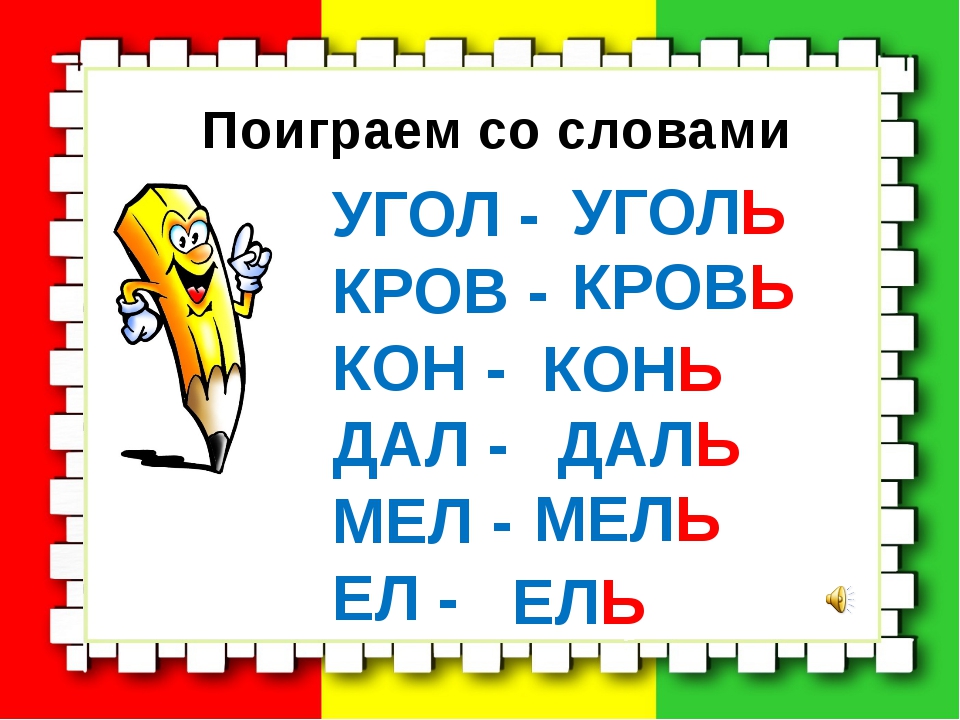 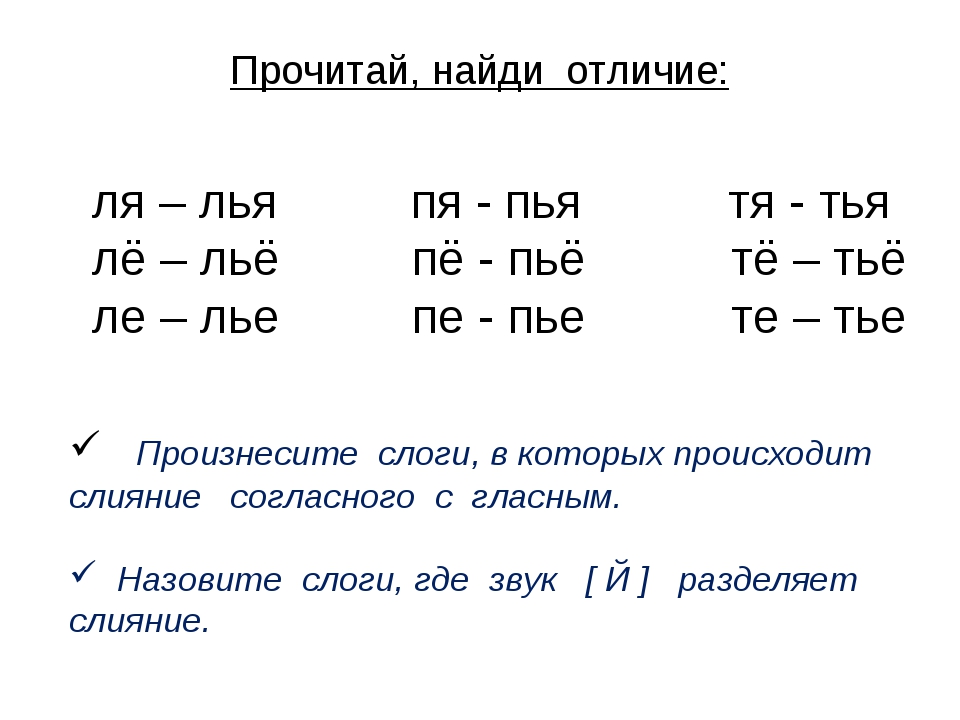 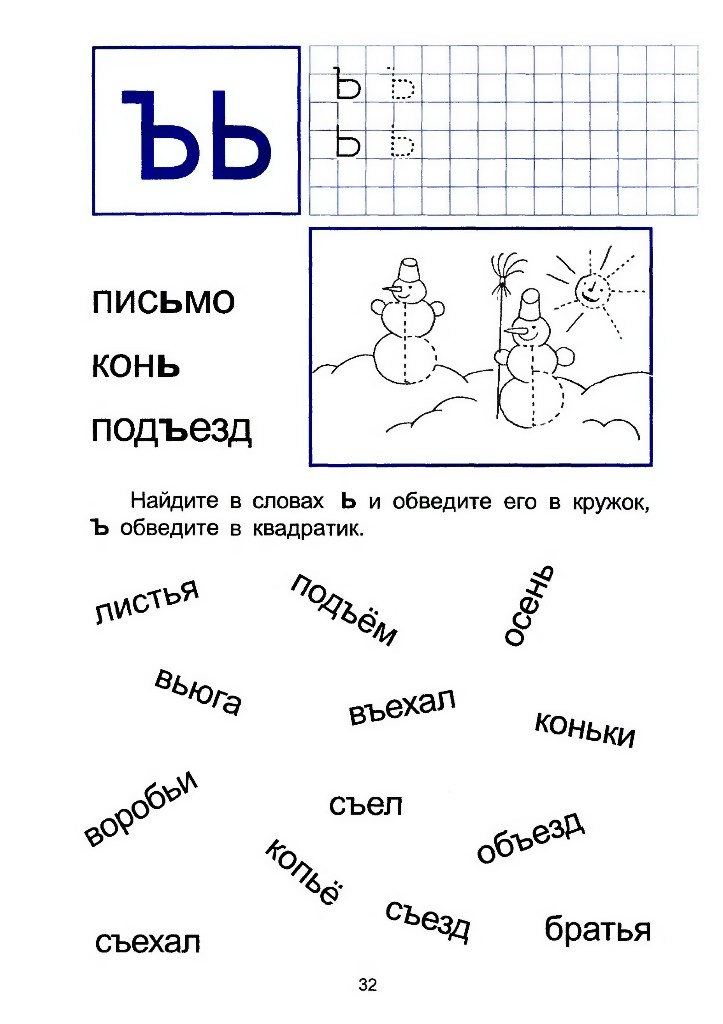 22.05.2020Тема: Весна (обобщение)1.Выучить стих наизусть.Месяц майЗелень на деревьях –
Первые листочки.
И на всех газонах –
Жёлтые цветочки.
Уличная серость
Солнышком согрета,
Свежестью залита,
Ярким майским цветом.
В голубом раздолье
Щебет не смолкает,
Пятнышком весёлым бабочка порхает.(И. Авенберг)2. «Исправь ошибку»:
Засветило солнышко, потому что стало тепло.
Пришла весна, потому что прилетели грачи.
Тает снег, потому что бегут ручьи.﻿123456